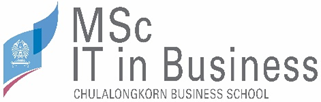 ใบตอบรับการเป็นอาจารย์ที่ปรึกษาวิทยานิพนธ์ ปีการศึกษา ...................	เลขประจำตัวนิสิต:			ชื่อนิสิต:						 	ชื่อหัวข้อวิทยานิพนธ์ (ภาษาไทย): 											 	(ภาษาอังกฤษ): 											 						ลายมือชื่อนิสิต 												       	(				)ลายมือชื่ออาจารย์ที่ปรึกษา 											             (				)							วันที่ 						ผู้รับเอกสาร					         ( 	                                 )	วันที่ 					